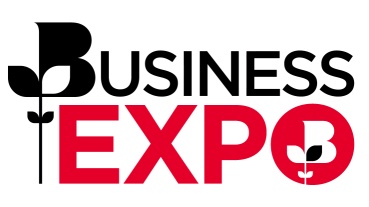 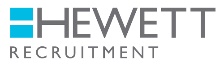 Chamber Business Expo in partnership with Hewett Recruitment
Exhibitor Booking Form - Thursday 10 October 2024, Worcester Arena 
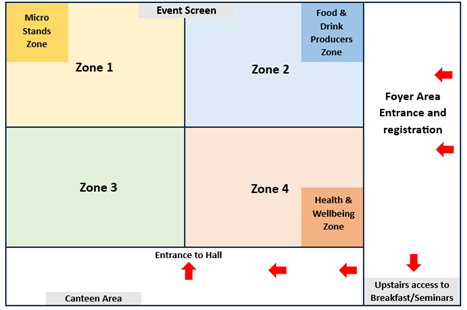 Important information:A full exhibitor pack with set up times, requirements and event information will be sent approximately 1 month prior to the event.There are no other size tables, but exhibitors are welcome to bring their own. To encourage sustainable travel, please use public transport and car sharing options for this event. The anticipated overall footfall for this event is circa 800-1,000.Admission:
Tickets are issued, and visitors admitted on the understanding that no canvassing is allowed by non-exhibitors. Visitors suspected of canvassing in contravention of this rule will be asked to leave. This policy is in place to support the exhibitors that have supported this event by purchasing a stand and making the event possible.Booking Information: Each exhibitor is required to send a copy of this booking form and of their valid public liability insurance with a minimum £1 million cover to events@hwchamber.co.ukEach exhibitor is required to complete and return a risk assessment and health & safety questionnaire, a template for which will be provided by the Chamber.Exhibitors can sell products and services at this event.The Chamber are not responsible for any loss or damage caused to any property on an exhibition stand.   Payment Options:Payment for the Exhibition must be made no later than Thursday 5th September 2024 using one of the following methods:Payment by Credit or Debit Card Please call the Finance Team on 01905 673600 to make payment by credit or debit card.Payment by Automated Bank Payment Please call the Finance Team on 01905 673600 to be given an order number to quote with the payment.  Herefordshire and Worcestershire Chamber of Commerce Bank Details: Sort code: 40-47-17  Account number: 12544415. Payment by Cheque Please make your cheque payable to ‘Herefordshire & Worcestershire Chamber of Commerce’, then return together with your completed form.Cancellations:Please note that cancellation requests must be received in writing by Thursday 5th September 2024 to eligible for a refund.  Data Protection Notice:Herefordshire and Worcestershire Chamber of Commerce [the Chamber] is registered under the Data Protection Act 1998 and takes the processing of your personal data very seriously. Please take your time to read this notice so that you are fully aware of what you are consenting to. Please contact us if you are unsure about any part of this notice by telephone 01905 673600 or e-mail enquiries@hwchamber.co.uk. The Chamber’s Data Protection Officer can be contacted at the registered address stated on this form. The Chamber’s privacy policy can be viewed on the Chamber website at www.hwchamber.co.uk.Photos/videos will be taken throughout this event for future promotional materials.  Please tick if you do not wish to be seen in any photos/videosDECLARATIONI, the undersigned, have completed this form to the best of my knowledge and ability and confirm the information supplied is accurate at the date of completion. I hereby make an application to exhibit at the Chamber Business Expo. I have completed the ‘booking details’ section of the form and understand that payment is due by 4.00pm on Thursday 5th September 2024.I understand that cancellation requests must be received by Thursday 5th September 2024 in order to be eligible for a refund and that cancellations received after this time, or non-payment of the fee by the due date, will still result in the full amount being owed.I have enclosed a copy of my company’s Public Liability Insurance certificate and understand that I will not be able to exhibit without this.The Chamber is responsible for the protection of all personal data supplied on this form. I understand and consent that the data here supplied will be held on the Chamber’s database and will be used to promote exhibitors at the Chamber Business Expo via the Chamber’s website and other event publicity.Signature...................................................................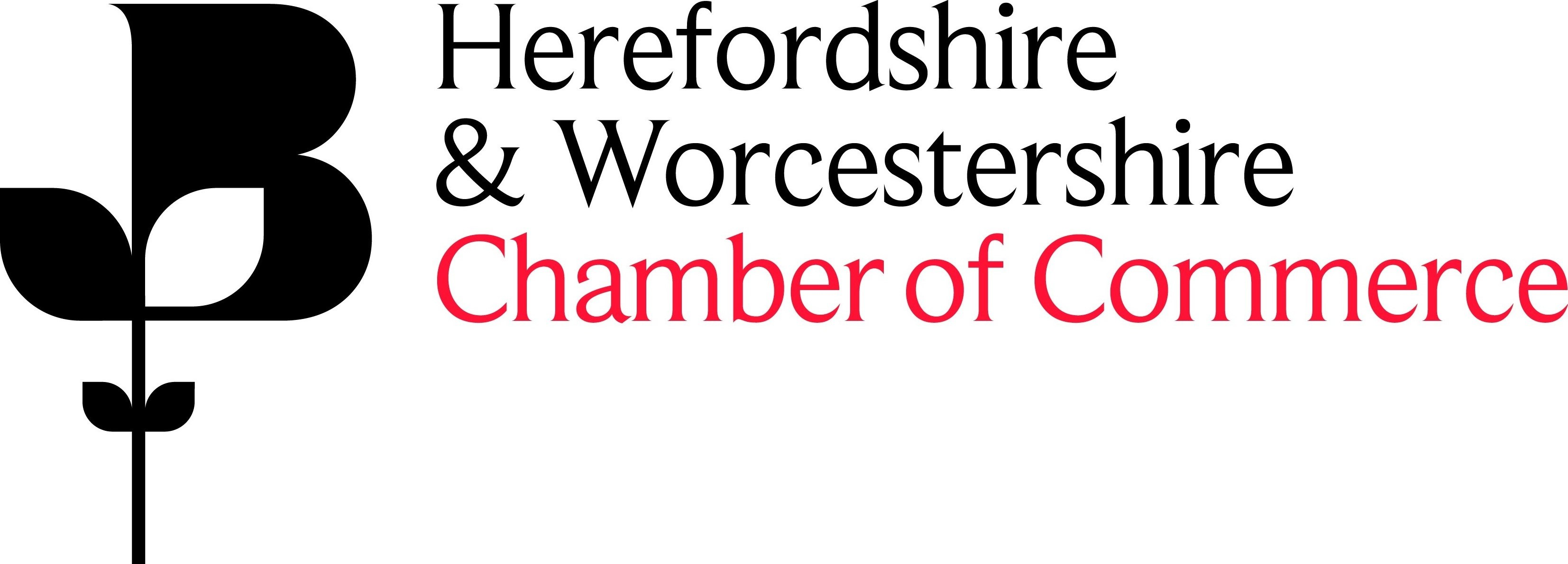 Name......................................................................... Position.....................................................................Date...........................................................................HEREFORDSHIRE AND WORCESTERSHIRE CHAMBER OF COMMERCE IS A COMPANY REGISTERED IN ENGLAND UNDER NUMBER 2531345.  REGISTERED ADDRESS; SEVERN HOUSE, PRESCOTT DRIVE, WARNDON BUSINESS PARK, WORCESTER WR4 9NECompany Name:
(This will be the name displayed on the floorplan & name board)Booking Contact Name (This is the person who will receive all event communication)Email Address:Company Telephone:Company Website:Company Address:Nature of Business:Expiry date of Public Liability Insurance, a copy of which should be enclosed with the application: Expiry date of Public Liability Insurance, a copy of which should be enclosed with the application: Stand Booking Options:Cost for MembersCost for Non-MembersQuantityTotal CostMicro Exhibition Stand 1x1m (NEW) includes: 
Free-standing panel with half height printed graphic, poseur table, free refreshments, company name listed in event programme and on website & name badge for each member of your team.£189.00+VAT£289.00+VATSingle Exhibition Stand 2x2m includes:
Shell-scheme structure, printed name board, 6ft trestle table, free refreshments, company name listed in event programme and on website & name badge for each member of your team.
£249.00+VAT£229.00+VAT
Charity Member rate £199.00+VAT£349.00+VATDouble Exhibition Stand 4x2m includes:
Shell-scheme structure, printed name board, 6ft trestle table, free refreshments, company name listed in event programme and on website & name badge for each member of your team.£459.00+VAT£429.00+VATCharity Member rate £409.00+VAT£549.00+VATFood and Drink Stand (table space only) includes:
Space only table stand, free refreshments, ability to provide samples and sell products, company name listed in event programme and on website & name badge for each member of your team.£49.00+VAT£99.00+VATGuaranteed corner stand position 
This is an add on to the stand options and not available on Micro Stands.£25.00+VAT£45.00+VATElectricity on stand (Per socket)
Not available on Micro Stands£25.00+VAT£45.00+VATHire of White Tablecloth (Per cloth)£12.50+VAT£15.00+VATNetworking Breakfast 7.45-9.00am (Per place) includes:
Tea or coffee, pastries, bacon/sausage/vegan rolls, and filled bagels with halloumi &red onion jam, spinach & avocado or smoked salmon with cream cheese & spinach.£15.00+VAT£20.00+VATName and email address of breakfast attendee(s): Zone & Location: There are different locations to choose from in the exhibition hall, please complete your preference as below. Please note this is on a first come first served basis and is not a 100% guarantee. All Micro stands will be in Zone 1, Food and Drink stands in Zone 2 and Health and Wellbeing stands in Zone 4.Choose your preferred zone in the hall: Will you require a 6ft trestle table? Please select: Y / N